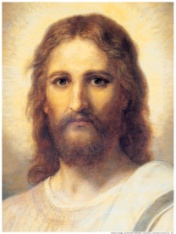 What would   What would       What would        What would     What would      What would      What would	Jesus do?        Jesus do?            Jesus do?             Jesus do?          Jesus do?	         Jesus do?	        Jesus do?


What would   What would       What would        What would     What would      What would      What would
 Jesus do?        Jesus do?            Jesus do?             Jesus do?          Jesus do?	         Jesus do?	        Jesus do?
